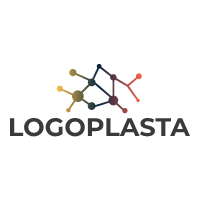 LDPE REGRANULATE TRANSPERANT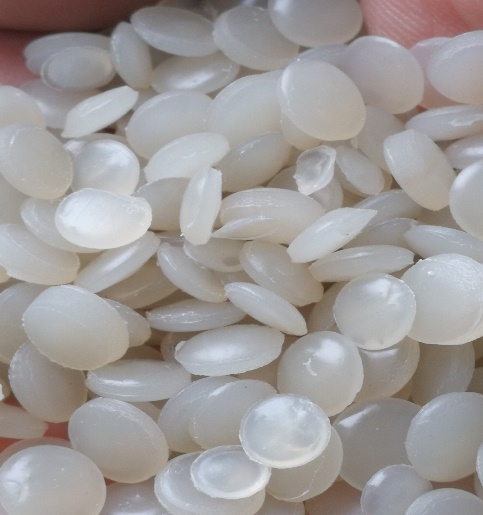 TECHNICAL DATATYPE OF MATERIALLDPESHAPELANTILSCOLOURTRANSPERANTPACKAGINGIN BIG BAGS 1100 kgQUANTITY200 ton/monthPRICEEXW Vilnius 670.00 EUR/tMFI0.810190°C/2.16 kgDENSITY0.959g/cm3 FILTRATION150µmDATE OF ANALYSIS13 August, 2019